LEEMOS UNA NOTICIA IMPORTANTEPROPÓSITOS Y EVIDENCIAS DE APRENDIZAJEPREPARACIÓN DE LA SESIÓNMOMENTOS DE LA SESIÓNEn grupo claseSaluda a las niñas y los niños, y retoma con ellos lo trabajado en las sesiones anteriores. Pídeles que de forma voluntaria realicen un recuento de lo aprendido; para esto, plantea las siguientes preguntas: ¿qué aprendimos?, ¿qué fue lo más importante para ustedes?, ¿qué conversamos acerca de los peligros a los que nos enfrentamos como escuela?, ¿cuáles son los principales fenómenos naturales que suceden en nuestra localidad?Solicita que lean, de manera voluntaria, la lista de recomendaciones que prepararon y que pueden ponerse en práctica ante la eventualidad de un fenómeno natural.En grupos pequeñosPresenta a las niñas y los niños un periódico de la localidad y pregúntales al respecto: ¿qué es?, ¿dónde lo ven con frecuencia?, ¿saben para qué sirve?, ¿qué encontramos en él? Escucha sus respuestas y luego explícales que un periódico contiene muchas noticias de nuestra localidad, región, país y el mundo, por lo que leerlas nos permite estar informados de lo que sucede en esos lugares.A continuación, plantea una serie de preguntas, como las siguientes: ¿tienen un periódico en casa?, ¿quién lo compra?, ¿cuántas veces a la semana lo compra?, ¿alguien de su familia lee el periódico en voz alta?, ¿en algún momento del día opinan sobre las noticias en casa?, etc. De esta manera, tendrás una idea clara de cuántas personas en casa de los estudiantes tienen el hábito de la lectura de noticias.Cuéntales que hoy has traído una noticia relacionada con las actividades que trabajarán en esta unidad y que te gustaría compartir la noticia con ellos. También, explícales que las noticias no solo las encontramos en un periódico, ya que en este caso obtuviste la noticia de una página web.Comunica el propósito de la sesión: “Hoy leeremos una noticia sobre el triángulo de la vida y dialogaremos sobre lo que nos trae esta noticia para entenderla”. Explícales que irás planteando algunas preguntas para que puedan identificar cómo es esta noticia, cuál es la información que contiene y cuál es la relación que hay entre la imagen y el texto. Añade que esperas la participación de todos y que tú tomarás nota de sus intervenciones mientras las hagan, pues debes ir valorando sus progresos. No olvides lo importante que es ofrecer un clima de confianza para propiciar su participación activa. Comunícales que, al finalizar la lectura, les entregarás una ficha que deberán llenar de manera individual.Establece con las niñas y los niños las normas de convivencia que requieren para poder hablar y escuchar con atención. Proponles seleccionar algunas del cartel; estas serán evaluadas al finalizar la sesión.En grupo claseAntes de la lecturaPresenta la tira con el título de la noticia que vas a entregar a las niñas y los niños: “¿Qué es el triángulo de la vida?”. Pega el papelote con la noticia en la pizarra y luego plantea las siguientes preguntas: ¿qué tipo de texto vamos a leer?, ¿cómo lo saben?; ¿por qué creen que llevará ese título?, ¿por qué el autor habrá añadido esta imagen?; ¿se imaginan de qué tratará el texto?Escúchalos con atención y toma nota de sus respuestas, las que deben quedar en un lugar visible para que luego puedan contrastarlas.Pide al responsable de los materiales que entregue las fotocopias de la noticia (Anexo 1) a cada uno de sus compañeros/as.Durante la lecturaOriéntalos para que observen con detenimiento el texto y la imagen. Dirige su observación a partir de algunas preguntas: ¿qué ven en la imagen?, ¿por qué estará el niño en esa posición?, ¿por qué hay un triángulo rojo? Escucha con atención sus respuestas y anótalas en la pizarra.Lee la noticia en voz alta, con entonación clara y pausada. Luego, pide que un voluntario la lea nuevamente.Solicita a los estudiantes que expliquen con sus propias palabras el significado de algunos términos: controversial, precaución, colapsar, etc. Guíalos para que traten de deducir su significado a partir de lo que dice el texto. De ser necesario, recurre al diccionario.Después de la lecturaMotiva a las niñas y los niños para que opinen sobre la noticia. Plantea estas preguntas si consideras que es necesario orientarlos: ¿qué tipo de texto han leído?, ¿qué pasa en el texto?, ¿cuándo sucede?, ¿dónde ocurre?, ¿de quién se habla?, ¿de qué tema hablan?; ¿por qué creen que el autor del texto escribió con mayúscula la palabra no? Solicita a los estudiantes que expliquen por qué el autor del texto colocó la imagen. Pregúntales al respecto: ¿les permitió entender el texto?, ¿por qué lo creen así?; ¿consideran que el triángulo de la vida nos puede ayudar?, ¿por qué lo piensan?Comunícales que la parte final del texto dice: “… lo mejor es seguir las indicaciones de protección de Defensa Civil”. Pregúntales enseguida: ¿qué nos quiere decir el autor?Entrega a las niñas y los niños la ficha que preparaste y pídeles que la contesten de forma individual. Agrega  que esto te servirá para saber cómo van progresando.Recuerda junto con ellos, las actividades que hicieron en esta sesión y luego pregúntales lo siguiente: ¿cumplimos con el propósito de la sesión?, ¿cómo lo hicimos?Dialoga con los estudiantes respecto de lo importante que es investigar antes de tomar como verdadera la información que se encuentra en Internet. Anímalos a investigar sobre este aspecto en particular.Evalúa con ellos si cumplieron las normas seleccionadas.REFLEXIONES SOBRE EL APRENDIZAJE¿Qué avances y dificultades tuvieron los estudiantes?¿Qué aprendizajes debo reforzar en la siguiente sesión?¿Qué actividades, estrategias y materiales funcionaron, y cuáles no?Anexo 1¿Qué es el triángulo de la vida?(Texto adaptado)Esta controversial técnica se usa como medida de precaución ante terremotos.19 de abril de 2016. Actualizado a las 13 h 11 m.Tras los recientes fenómenos naturales que han arrebatado cientos de vidas en Ecuador y Japón, se han tomado varias medidas de precaución, como el popular método que circula en Internet, llamado triángulo de la vida.Pero... ¿de qué trata el triángulo de la vida?Esta idea es de Douglas Copp, gerente de una compañía privada de rescate que NO se encuentra afiliada al Gobierno de los Estados Unidos.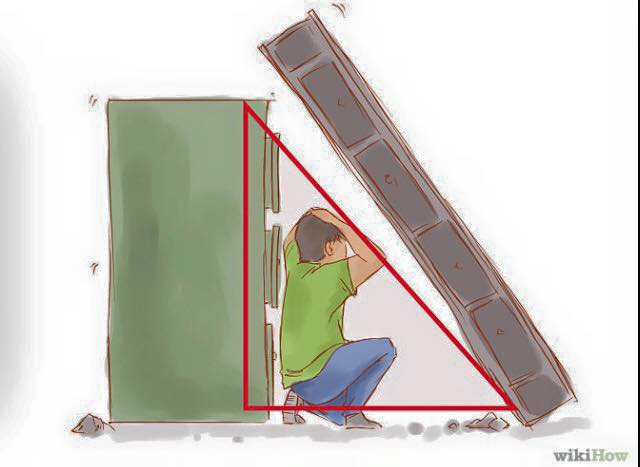 El señor Copp se ha basado en observaciones realizadas en edificios destruidos luego de un terremoto en Turquía. Él explica que cuando un edificio colapsa, el peso del techo cae sobre los objetos o muebles, aplastándolos, pero queda un espacio vacío al lado de ellos.A ese espacio lo llama el triángulo de la vida: "Cuanto más grande, pesado y fuerte es el objeto, menos se va a destruir; cuanto menos el objeto se destruya, mayor es el espacio vacío que queda a su lado y mayor es la posibilidad de que la persona que está usando ese espacio no sea lastimada".Sin embargo, algunos especialistas creen que este método es peligroso y podría causar más daño que salvar vidas. Por ello, lo mejor es seguir las indicaciones de protección de Defensa Civil.Adaptado de ¿Qué es el triángulo de la vida? (s. f.). Noticias mundo. Terra. Recuperado de https://www.terra.com.pe/noticias/mundo/que-es-el-triangulo-de-la-vida,1f58773abe51fb7e400f01f690ba8ddeeo38zma0.htmlAnexo 2Ficha de comprensiónAnexo 3Escala de valoraciónSiempre.A veces.Con ayuda / con dificultad.X   No lo haceCompetencias y capacidadesDesempeños¿Qué nos dará evidencias de aprendizaje?Lee diversos tipos de textos escritos en su lengua materna.Obtiene información del texto escrito.Infiere e interpreta información del texto.Reflexiona y evalúa la forma, el contenido y el contexto del texto.Identifica información explícita que se encuentra en distintas partes del texto (noticias). Distingue esta información de otra semejante en diversos tipos de textos de estructura simple, con palabras conocidas e ilustraciones. Establece la secuencia de los textos que lee (noticias).Predice de qué tratará el texto (noticias) y cuál es su propósito comunicativo, a partir de algunos indicios, como título, ilustraciones, silueta, formato, palabras, frases y expresiones que se encuentran en los textos que le leen o que lee por sí mismo.Explica el tema y el propósito de las noticias que lee por sí mismo, así como las relaciones texto-ilustración.Opina acerca de personas, personajes y hechos expresando sus preferencias. Elige o recomienda noticias a partir de su experiencia, necesidades e intereses, con el fin de reflexionar sobre las noticias que lee.Lee diversos textos escritos y con imágenes variadas de manera autónoma, Lee diversos textos escritos y con imágenes variadas de manera autónoma; explica el tema y el propósito de los afiches, dípticos y noticias relacionando texto e imagen con su propia experiencia y conocimiento previo, opinando acerca de la forma y su contenido.Ficha de comprensión (Anexo 2).Escala de valoración (Anexo 3).Enfoques transversalesActitudes o acciones observablesEnfoque de DerechosDocentes y estudiantes manifiestan libremente sus ideas y participan en las actividades y decisiones.¿Qué necesitamos hacer antes de la sesión?¿Qué recursos o materiales se utilizarán en esta sesión?Prepara la noticia en un papelote. Si te es posible, amplía la imagen (Anexo 1).Escribe el título de la noticia en una tira de papel, de modo que sea visible para todos. Saca fotocopias de la noticia para los estudiantes.Fotocopias de la noticia.Plumones.Papelote.Limpiatipo o masking tape.Inicio                                 Tiempo aproximado:  20 minutosDesarrollo                                   Tiempo aproximado: 50 minutosCierre                                                     Tiempo aproximado: 20 minutosÍtemsLo leí.Lo vi en la imagen.A ese espacio se le llama el triángulo de la vida.Lo mejor es seguir las indicaciones de Defensa Civil.Un niño está cubriéndose la cabeza.Hay un triángulo rojo.Algunos especialistas creen que este método es peligroso.Desempeños Desempeños Desempeños Desempeños Desempeños Desempeños Desempeños Desempeños Desempeños Nombres      Identifica información explícita que se encuentra en distintas partes del texto (afiches, noticias). Distingue esta información de otra semejante en diversos tipos de textos de estructura simple, con palabras conocidas e ilustraciones. Establece la secuencia de los textos que lee (noticias, afiches).Identifica información explícita que se encuentra en distintas partes del texto (afiches, noticias). Distingue esta información de otra semejante en diversos tipos de textos de estructura simple, con palabras conocidas e ilustraciones. Establece la secuencia de los textos que lee (noticias, afiches).Identifica información explícita que se encuentra en distintas partes del texto (afiches, noticias). Distingue esta información de otra semejante en diversos tipos de textos de estructura simple, con palabras conocidas e ilustraciones. Establece la secuencia de los textos que lee (noticias, afiches).Predice de qué tratará el texto (afiches, noticias) y cuál es su propósito comunicativo, a partir de algunos indicios, como título, ilustraciones, silueta, formato, palabras, frases y expresiones que se encuentran en los textos que le leen o que lee por sí mismo.Predice de qué tratará el texto (afiches, noticias) y cuál es su propósito comunicativo, a partir de algunos indicios, como título, ilustraciones, silueta, formato, palabras, frases y expresiones que se encuentran en los textos que le leen o que lee por sí mismo.Predice de qué tratará el texto (afiches, noticias) y cuál es su propósito comunicativo, a partir de algunos indicios, como título, ilustraciones, silueta, formato, palabras, frases y expresiones que se encuentran en los textos que le leen o que lee por sí mismo.Explica el tema y el propósito de los afiches y las noticias que lee por sí mismo, así como las relaciones texto-ilustración.Explica el tema y el propósito de los afiches y las noticias que lee por sí mismo, así como las relaciones texto-ilustración.Explica el tema y el propósito de los afiches y las noticias que lee por sí mismo, así como las relaciones texto-ilustración.Explica el tema y el propósito de los afiches y las noticias que lee por sí mismo, así como las relaciones texto-ilustración.Opina acerca de personas, personajes y hechos expresando sus preferencias. Elige o recomienda afiches y   noticias a partir de su experiencia, necesidades e intereses, con el fin de reflexionar sobre los afiches y las noticias que lee.Opina acerca de personas, personajes y hechos expresando sus preferencias. Elige o recomienda afiches y   noticias a partir de su experiencia, necesidades e intereses, con el fin de reflexionar sobre los afiches y las noticias que lee.Opina acerca de personas, personajes y hechos expresando sus preferencias. Elige o recomienda afiches y   noticias a partir de su experiencia, necesidades e intereses, con el fin de reflexionar sobre los afiches y las noticias que lee.Nombres      Actividad y fechas de observaciónActividad y fechas de observaciónActividad y fechas de observaciónActividad y fechas de observaciónActividad y fechas de observaciónActividad y fechas de observaciónActividad y fechas de observaciónActividad y fechas de observaciónActividad y fechas de observaciónActividad y fechas de observaciónActividad y fechas de observaciónActividad y fechas de observaciónActividad y fechas de observaciónNombres      Leemos una noticia.Leemos un afiche.Leemos una noticia.Leemos un afiche.Leemos una noticia.Leemos un afiche.Leemos una noticia.Leemos un afiche.Nombres      